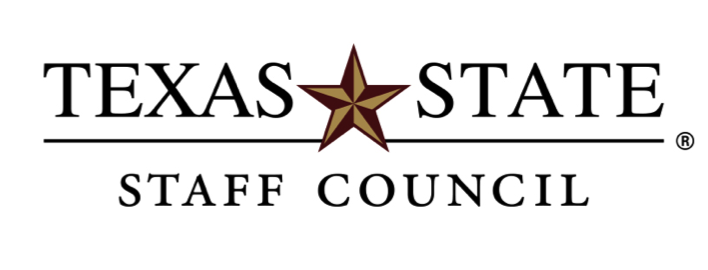 Meeting MinutesMarch 12, 201910:00 a.m.—12:00 p.m.ALK 105-106The mission of the Texas State University Staff Council shall be topromote and enhance the status of university staff,ensure the effective contribution of staff expertise toward university goals,and act as the liaison between the university president and staff.The Council shall represent the collective body of the staffand shall report directly to the university president.Note: Minutes for previous Staff Council meetings are available at staffcouncil.txstate.edu/meetings/minutes.(10:00)	Call to Order—Stephanie A. Korcheck, ChairCall to order 10:02 am (Stephanie K.) Present Cynthia Arredondo, Matt Greengold, Walt Yantis, Harold Bogue, Stephanie Daniels, Robert Eby, Steve Blank, Annette Hamon, Illona Weber, Stephanie Korcheck, Noel Fuller, Amy Jiang, Alma Machado, Carolina Benavides, Krista Flores Excused:  Angela Behnke, Cynthia Castillo, Natalie Davis, Amanda Garza, Lisa Ramos, Whitten Smart, Andrea Hilkovitz Unexcused:  Lou de Virgilio, Staci Wade, Tabitha Williams (10:02)	Roll Call—Angela Behnke, SecretaryNot presentSPEAKER	Item 1. University Police Department Update—Chief Laurie Clouse(10:05)	Introduction and presentation of Chief Laurie Clouse.  Ext: 2885 cell: 940.368.5506 laurieclouse@txstate.edu Introduced Bobcat Guardian App Safety app Sets safety timer Submit a tip (text feature) Alerts Resources portal ‘Orange button’ will call Univ police Tracks phone Don’t need to speak for it to work Officer will be dispatched to your location Goal to achieve accreditation IACLEA - 215 standards (International Association of Campus Law Enforcement Administrators) CALEA - 459 standards (Commission on the Accreditation for Law Enforcement Agencies) Came from UNT Health Science Center, Denton Started in elementary education Question) What do you like best about being a peace officer Likes interaction with community Enjoys being a role model for women Mentoring new law enforcement officers (Question) What do faculty do when they need to get in to their office? Each department has a ‘key holder’ with master keys to every lock in the department After hours, contact UPD Eric Algoe will be releasing communication campus wide for building accessibility. (Question) Are you getting a drone for surveillance? Short answer:  no Officer Dorsey is involved with an external drone program Will provide proposal for consideration Chief is more interested in an explosive K9 Update on robberies 4 arrest warrants have been issued 3 arrested and in jail 1 turned himself in Blanco Garage Suspect and victim were involved in drug deal ACTION	Item 2: February Meeting Minutes (handout)—Angela Behnke, Secretary(10:35)	Stephanie K.  Angie and Stephanie working on formatting and expediting turnaround of minutes. DISCUSSION	Item 3: Treasurer’s Report (handout)—Natalie Davis, Treasurer(10:40)No changes to budget - Stephanie K DISCUSSION	Item 4: Communicating via Teams (handouts)—Stephanie A. Korcheck, (10:45)	Chair, and Illona Weber, Member-at-Large for LogisticsChallenges: Tracking changes Moving from email to Teams Printing Organizing GRP’s/Channels (Favoriting) Email is general priority Notifications Suggestions: Set up channel in Teams for FAQ/help (done March 12) users to put concerns/frustrations in this channel and whomever is knowledgeable in the issue can respond Change habits to check Teams on a regular basis ACTION	Item 5: Fill Chair Elect Vacancy (handout)—Stephanie A. Korcheck, Chair(10:55)	Chair Elect Vacancy filled by Stephanie Daniels: - Stephanie K Motion to accept:  Annette Hamon, Matt Greengold 2nd Unanimous  ACTION	Item 6: Proposed Bylaws Amendments re: Officer Responsibilities(11:00)	(handout)—Stephanie A. Korcheck, Member, Council Effectiveness CommitteeChanges: Section 3.a.iii. Chair will disseminate official communications Section 3.a.v Chair will oversee agendas and preside Subsection 3.b.iii vice chair will ensure secretary responsibilities are performed Section 3.d.iii biannual reports are not necessary Motion to approve officer responsibilities Robert, Steve 2nd Unanimous  ACTION	Item 7: Eligibility of Current Members for Staff Council Scholarships(11:05)	(handout)—Noel Fuller, Parliamentarian, and Chair, Scholarships and Awards CommitteeShould a SC member be eligible for SC scholarships? Possible solutions: Do not allow Allow but incorporate an impartial 3rd party in review of applications Would have to select ‘someone’ outside SC perhaps Lisa or someone along that line SC member wouldn’t be eligible to serve on that committee Stephanie proposed, eliminate the applicant for this year, insufficient time to evaluate HOW this process would work Krista proposed, keep application for this year, insufficient time to evaluate HOW this process would work There is no current criteria for ineligibility, follow procedure this year. Robert Eby suggests sending ranking to president’s office Not in procedures No action taken at this time DISCUSSION	Item 8: Proposed Recommendation to Create the Hire, Inspire, and Retain (11:10)	Staff Task Force (handout)—Stephanie A. Korcheck, ChairOn hold Draft not done Exec has not reviewed Will be on agenda in April DISCUSSION	Item 9: Goal 2, Outcome 2 re: Unit-Level Staff Recognition Programs (11:20)	(handout)—Matthew Greengold, Chair, Compensation andBenefits CommitteeNot within SC scope to create a NEW system when Staff Shout-outs exist Publicize nominees along with University Employee of the Month Stephanie D said possibly nominees are in pool for more than one month Digital signage, flyers to departments to increase leadership/faculty awareness of Shout-Out’s Invite shout-out recipient to SC meeting for photo op Marketing - Shout out photo posting Stephanie K - update on Marketing’s work on Shout-Out’s Update certificate On SC webpage, Shout out’s will take you to form and list of recipients Recommend that this item is referred to Marketing Shout outs are unfiltered, no censorship of submissions Other recommendations: Bravo - IT - nominee and nomination go into a pool for drawing Kudo - University Advancement - nominees go into a pool for random drawing Badges - Harold - Shout outs using Performance Management C&B to create inventory of what departmental divisions use any recognition tools UPDATE	Item 10: Resolution of Pending Items (handout)(11:25)	a.	Staff Concern (9/11/18) re: Selection Criteria for Developmental Leave—Matthew Greengold, Chair, Compensation and Benefits CommitteeDevelopmental leave can be denied Claim that Provost’s office has unspoken rule that Academic Affairs units are not eligible Provost re-butted that they received no application Recommendation to move to UPPS for rewording for 2020 review Lack of Replacement Custodians at JCK when Positions are Vacated (follow up from December meeting)—Matthew Greengold, Chair, Compensation and Benefits CommitteeEric Algoe states no intention to phase out custodial workers in JCK Campus wide concern due to inability to retain custodial workers campus wide Staff Concern (12/11/18) re: Texas State Allies and Religious Freedom—Stephanie A. Korcheck, ChairAmira McBride - Chief Diversity Officer provided a response. (Handout Item 10) Staff Concern (1/2/19) re: Building Temperatures upon Return from Break—Stephanie A. Korcheck, ChairTemperatures in buildings are lowered to conserve energy while most people are away from campus. Tom Shewan noted concern. Staff Concern (1/17/19) re: Potentially Offensive Caricature in the Functional Title Policy Guidance—Stephanie A. Korcheck, Chair“Lead Ninja” potentially offensive Document has been changed Stephanie K - University wide notifications re: employee death Departments will disseminate but not university Family privacy Deceased members noted in Bobcat Paws UPDATE	Item 11: Job Title Consolidation Task Force—Natalie Davis, Staff(11:35) 	Council Representativenot present regarding Title Consolidation Task Force UPDATE	Item 12: Campus Facilities Planning Committee (handout)—Matthew (11:45) 	Greengold, Staff Council RepresentativeCampus Facilities Planning Committee - Handout 12 DISCUSSION	Item 13: Announcements(11:50)	a.	Council Representative on Professional Development Advisory CouncilAmy volunteered to participate remotely Annette backup Staff Shout-OutsLauren Mikiten, Digital Content Strategist, University MarketingTeresa Duggins, Human Resources Analyst, Human ResourcesMark Moore, Graduate Admissions Specialist, The Graduate CollegeLaura Shearer, Administrative Assistant II, Department of Counseling, Leadership, Adult Education & School PsychologyJoya Konieczny, Director of Academic Advising, College of EducationStaff Council Bobcat Build Team—April 13, 2019Will be working with marketing to invite any staff member to the team SC members talk to Noel if you want to participate 19 people permitted per team Chair and Chair Elect will be traveling to RR on April 4, 2019 for outreach meeting Received a concern after agenda came in: regarding departmental budget cuts: referred to Exec SC notecards are available for committee chairs to write thank you’d Robert -  Fundraising committee - UT SC raises money by selling recycling, Will research more and take to fundraising committee Environmental awareness and sustainability - he will research and bring to council DISCUSSION	Item 14: Review Pending Items—Noel Fuller, Parliamentarian(11:55)	a.	Procedures for Staff Shout Outs—referred to MarketingCross-Training Opportunities and Procedures—referred to Compensation and Benefits and Council Representative on the Professional Development Advisory CouncilStaff Concern (5/11/18) re: Telecommuting, Flexible Work Schedule, and Hours of Operation—referred to Compensation & BenefitsElections Logistics/Procedures/Member Representation—referred to ElectionsScholarship for Skilled Worker Industry Credentials and/or Associate’s Degree Programs—referred to Scholarships and AwardsCreation of New Award for Excellence in Serving Students—referred to Scholarships and AwardsCreation of Staff Emergency Fund—referred to Compensation and BenefitsStaff Concern (9/10/18) re: Notification when Staff Members Pass Away—referred to MarketingReview Accounts and Limitations on Funds Transfers—referred to TreasurerDevelop Proposal for Submission to the Transportation Services Advisory Council (TSAC) re: Critical Need for Visitor Parking Options for Events—referred to Compensation and Benefits and Council TSAC Representatives(12:00)	AdjournmentMotion to Adjourn – Walt Yantis, Noel Fuller 2nd ========================Texas State staff are welcome to attend any Staff Council meeting. The list of meeting dates and locations can be found at https://www.staffcouncil.txstate.edu/meetings/minutes.html.If there is a specific issue or concern you would like Council to address, please complete the form at www.staffcouncil.txstate.edu/Staff-Concerns. When submitting the form, you can remain anonymous if that is your preference. All statements made during meetings of the Staff Council shall be privileged communication and remain confidential. Members and guests shall not be subject to retaliation or disciplinary action as a result of expressing their views at Council meetings. 